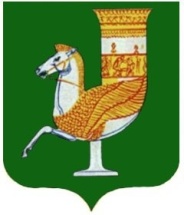 П  О  С  Т  А  Н  О  В  Л  Е  Н  И  Е   АДМИНИСТРАЦИИ   МУНИЦИПАЛЬНОГО  ОБРАЗОВАНИЯ «КРАСНОГВАРДЕЙСКИЙ  РАЙОН»От 24.10.2023 г. № 734с. КрасногвардейскоеО внесении изменений в постановление администрации МО «Красногвардейский район» от 09.10.2008 г. № 518 «О регламенте работы Администрации муниципального образования «Красногвардейский район»В целях приведения в соответствие с требованиями действующего законодательства нормативных правовых актов администрации МО «Красногвардейский район»,   руководствуясь Уставом МО «Красногвардейский район»ПОСТАНОВЛЯЮ:1. Внести в постановление администрации МО «Красногвардейский район» 09.10.2008 г. № 518 «О регламенте работы Администрации муниципального образования «Красногвардейский район» следующие изменения:1.1. В подпункте 9.1. пункта 9 Приложения слова «и Административным регламентом администрации МО «Красногвардейский район» по рассмотрению обращений и личному приему граждан» исключить. 1.2. Абзац 1 подпункта 9.7. пункта 9 Приложения изложить в следующей редакции:«9.7. Предложения, заявления и жалобы граждан, поступающие в администрацию района в письменной форме или в форме электронного документа, в том числе с использованием федеральной государственной информационной системы «Единый портал государственных и муниципальных услуг (функций)» подлежат рассмотрению в течение 30 дней со дня их регистрации, а не требующие дополнительного изучения и запроса информации в течение 20 дней.».          2. Опубликовать настоящее постановление в районной газете «Дружба» и разместить на официальном сайте органов местного самоуправления МО «Красногвардейский район» в сети «Интернет».3. Контроль за исполнением данного постановления возложить на общий отдел администрации МО «Красногвардейский район».4. Настоящее постановление вступает в силу с момента его опубликования.И.о. главы МО «Красногвардейский район»                                               А.А. Ершов